CHRISTMAS GALA 2019 AGENDA2:00 pm 	Doors open for Craft and Bake Sale Vendors to set up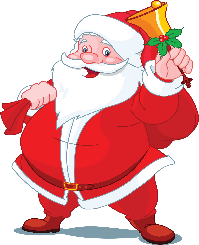 3 – 4:45 pm	Christmas Concert	
4:00 pm		Deadline for Cakes & Cookies for Santa	4:45 pm 	Buses leave for Children going home (parents 	 to sign out their children if they are staying)4:45 – 6:00 pm		Photos with Santa ($2.00 per photo)5 – 5:30 pm	Sputinow Spinners Jig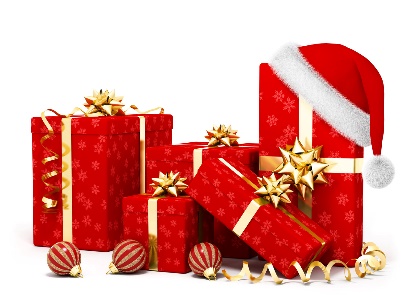 5:30 – 6:45 pm  Supper –Prayer by Elder6:15 pm 		Announce contest winners, 50/50s etc. 	6:45 – 8:00 pm		Santa and Presents